2018-2019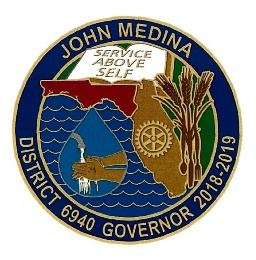 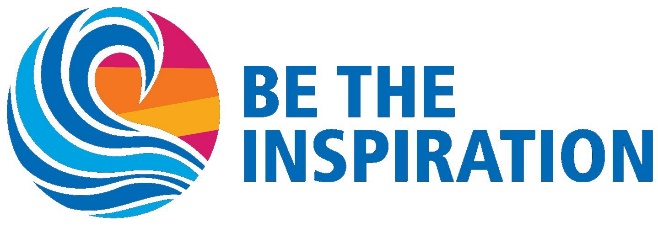 District 6940 District Governor CitationJohn A. MedinaWe inspire current and future servant leaders and equip them with the tools and resources they need to be successful.Achieve Presidential CitationMinimum one-page Club Strategic Plan focused on growing membership, foundation giving, and local/global service:Distinction (circle 4 of 6from below)Support a local or global project in water, literacy, or fighting hunger.Develop a Disaster Recovery PlanClub Foundation and Membership Chairs in DACdb by 7/31/18PE Listed in DACdb by 7/31/18>10% of club members have attended an RLI courseSubmit or co-sponsor a DDF or Global Grant requestInspire Current and Future Servant Leaders (circle minimum of 4 from below)Distinction (circle 6 of 10 from below)Host an in-bound or out-bound RYE studentSupport a Rotaract ClubSupport an Interact ClubSponsor a RYLA participantSupport Rotary Youth CampNominate a Peace Fellow>10% of club members attend 2019 District ConferenceSelect a Shining Star & Rising Star for DG Club Visit recognitionSponsor a Rotary 4-Way Test Speech Competition in your communityClub is in top 50% of clubs in District for average EREY/member in size category; 1)small (<30 members), medium (31-75), and large (>75)______________________________				__________________________Club Name & #							Club President Signature & Date4-Way Test